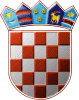 REPUBLIKA HRVATSKAKRAPINSKO – ZAGORSKA ŽUPANIJAGRAD ZLATARGRADONAČELNIKKLASA: 250-01/24-01/01URBROJ: 2140-07-03/10-24-6Zlatar, 10.05.2024.GRADSKO VIJEĆE GRADA ZLATARAPREDMET: Izvješće o radu Zagorske javne vatrogasne postrojbe za 2023. godinuSukladno članku 111. stavku 8. Zakona o vatrogastvu („Narodne novine“ broj 125/19, 114/22) i članku 28. Poslovnika Gradskog vijeća Grada Zlatara („Službeni glasnik Krapinsko-zagorske županije“ br. 27/13, 17A/21, 54A/21) Gradskom vijeću Grada Zlatara dostavlja se Izvješće o radu i poslovanju Zagorske javne vatrogasne postrojbe za 2023. godinu te se predlaže donošenje Zaključka kao u prilogu.S poštovanjem,GRADONAČELNICAJasenka Auguštan – Pentek, bacc.oec.Prilog:Prijedlog Zaključka,Izvješće o radu za 2023. godinu